Учителя образовательных областей «Физическая культура и ОБЖ»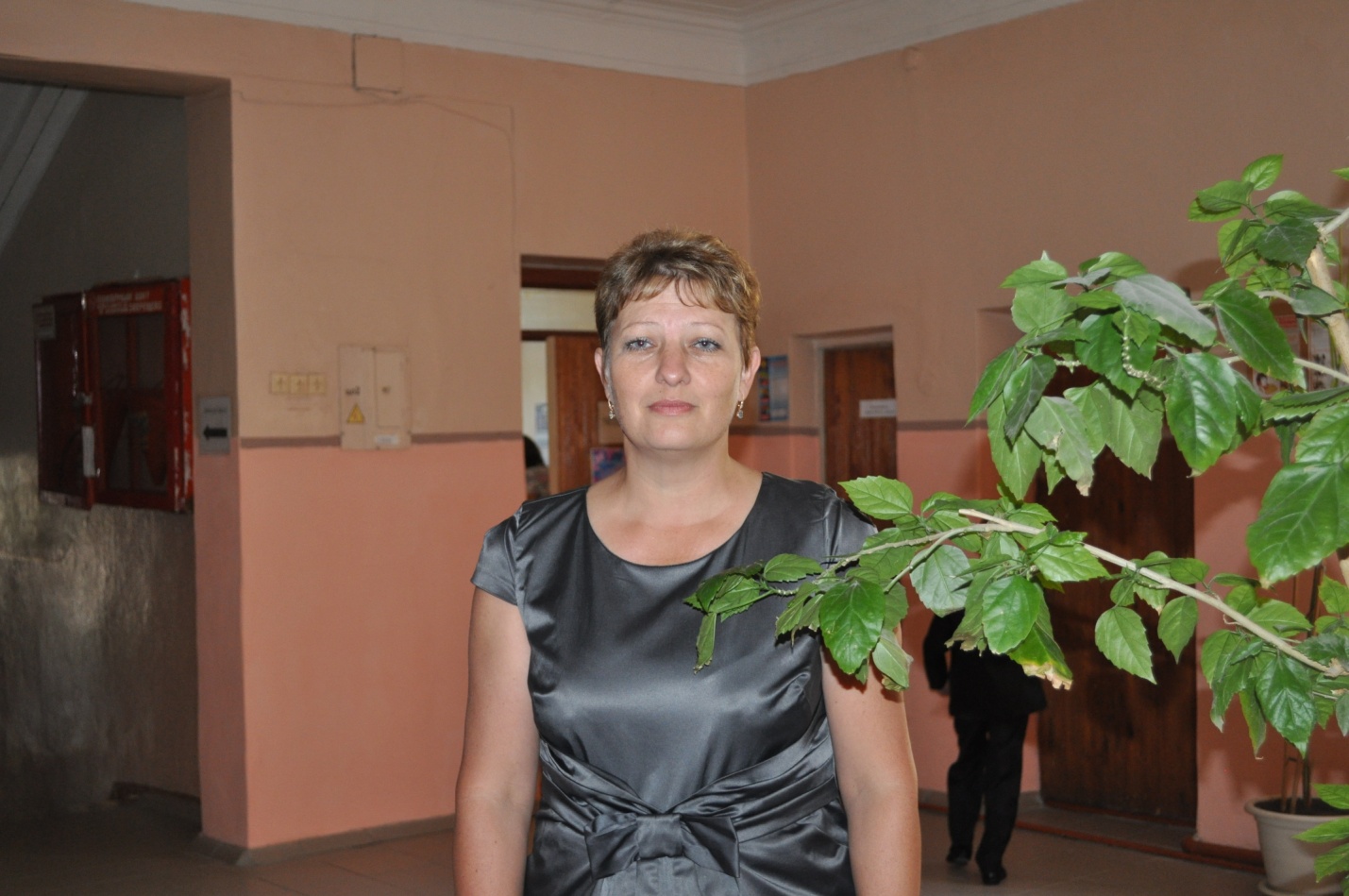 Минеева Елена Анатольевна - 27.08.1966 г. Образование: высшее,   1994г- РГПУ.Квалификация: учитель  физкультуры.Специальность: учитель  физкультуры.Общий трудовой стаж:  30 лет.Педагогический стаж:  25 лет.Стаж работы в МБОУ СОШ №3:  4,5 годаКвалификационная категория: 2 Занимаемая должность: учитель  физкультуры, руководитель МО .Учебная нагрузка: 36 ч.Работаю в : 3а,3б,4в,4б,5а,5б,5в,7а,7б,8а,8б,11.Проблема учителя :»Воспитание, социально-педагогическая  поддержка становления и развития высоконравственного, ответственного, творческого, инициативного, компетентного   гражданина  России».Курсы повышения  квалификации:С 08.11.2010г. -   20.11.2010г. –ГОУДПО «Ростовский областной институт повышения  квалификации и   переподготовки работников  образования» по  проблеме:»Подготовка  педагогических и управленческих кадров к эффективной работе в условиях  единого  информационного  пространства  школы, сформированного  на  базе  программного  комплекса»1С: Управление школой». -72ч.21.02.2011г.- 18.03.2011г.- на факультете непрерывного и дополнительного образования педагогического института ФГАОУ  ВПО «Южный  федеральный университет» по  программе»Современные  технологии   реализации  компетентного  подхода  в обучении  школьников».-72ч.24.03.2011г.- 26.03.2011г.- НОЦ  ПИ ЮФУ»Образование и социокультурная интеграция» по  программе»Актуальные  проблемы  реализации ФГОС».-18ч.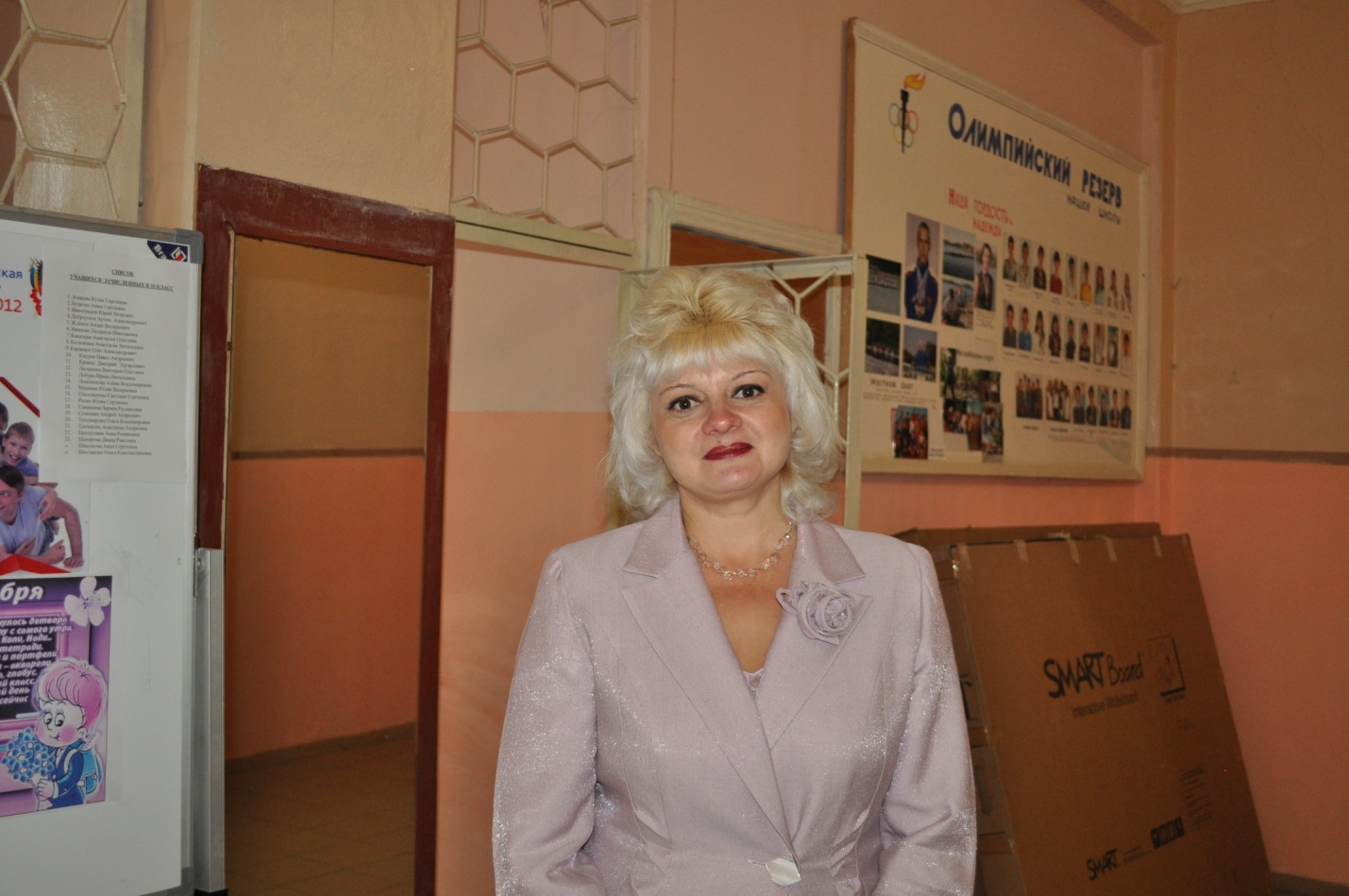 Гаркуша Галина ВикторовнаГод рождения; 03.02.1971г, место рождения г.Белая Калитва Ростовская область.Образование: Благовещенский техникум физической культуры, окончила 1990г.Дата последней аттестации: ноябрь 2009г.Педагогический стаж 10лет, разряд.Следующая аттестация: ноябрь 2014г.Закончила курсы: с 03.03.2008г. по 05.04 2008г. прошла краткосрочное обучение в Ростовском областном институте повышения квалификации и переподготовки работников образования по «Физическая культура» программы дополнительного профессионального образования. С 24.03.2011г по 26.03.2011г. прошла обучение НОУ ПИ ЮФУ «Образование и социокультурная интеграция» по программе «Актуальные проблемы реализации ФГОС»04.2009г прошла обучение по курсам «Партнёрство в образовании» на базе учебного центра «Академия учителей» при Ростовском областном институте повышения квалификации и переподготовки и переподготовки работников образования.Митько  Владимир  Александрович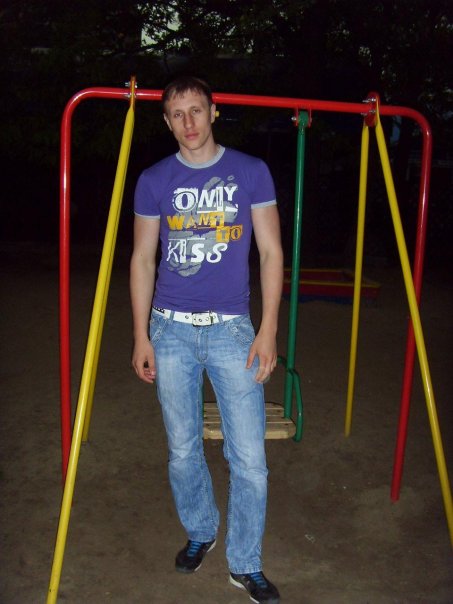 Дата и место  рождения:  21 марта  1987  год рождения. Зерноградский  район, п. Донской.Образование: высшее , 2010 г. Окончил РГПИ в г. Ростов-на-Дону. Квалификация: учитель   физкультурыСпециальность: учитель  физкультуры.Общий трудовой стаж: 3 годаПедагогический стаж: 3 годаСтаж работы в МБОУ СОШ №3:  6 месяцевЗанимаемая должность: учитель  физкультуры и ОБЖУчебная нагрузка: ОБЖ-13ч.Физкультура -9 ч.(1-е классы.)